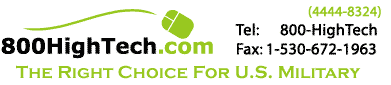 myPay Allotment Information
“Right Choice For U.S. Military”
http://www.800HighTech.commyPay Allotment Information
“Right Choice For U.S. Military”
http://www.800HighTech.commyPay Allotment Information
“Right Choice For U.S. Military”
http://www.800HighTech.commyPay Allotment Information
“Right Choice For U.S. Military”
http://www.800HighTech.comTo:Sean BrennanFrom:Fax:Pages:Phone:Date:19 March 2007Re:Allotment Informationcc:Comments:Comments:Comments:Comments:Facsimile Cover SheetFacsimile Cover SheetFacsimile Cover SheetFacsimile Cover Sheet